Принято на сессииСовета депутатов 16.02.2023РЕШЕНИЕ от  17 февраля 2023 г.                          рп Усть-Абакан                                 №  3Об индексации должностных окладов депутатов, членов выборного органа  местного самоуправления, выборных должностных лиц местного самоуправленияРуководствуясь статьей 134 Трудового кодекса Российской Федерации, статьей 8 Закона Республики Хакасия от 12.05.2011 № 40-ЗРХ «О гарантиях осуществления полномочий депутата, члена выборного органа местного самоуправления, выборного должностного лица местного самоуправления в Республике Хакасия», статьями 43.2, 47.2 Устава муниципального образования Усть-Абаканский район, Совет депутатов Усть-Абаканского района Республики Хакасия РЕШИЛ:1. Проиндексировать должностные оклады депутатов, членов выборного органа местного самоуправления, выборных должностных лиц местного самоуправления с 01.01.2023 года с учетом уровня инфляции (потребительских цен) на 11,3 % с округлением до целого рубля в сторону увеличения размеров должностных окладов.2. Внести изменения в Решение Совета депутатов Усть-Абаканского района Республики Хакасия от 18.04.2022 № 95 «Об оплате труда депутата, члена выборного органа  местного самоуправления, выборного должностного лица местного самоуправления» изложив пункт 1 в следующей редакции:«1. Установить должностные оклады депутата, члена выборного органа местного самоуправления в следующих размерах:».2. Настоящее Решение вступает в силу после его официального опубликования и распространяется на правоотношения, возникшие с 01.01.2023 года.3. Направить данное Решение и.о. Главы Усть-Абаканского района Республики Хакасия Потылицыной Н.А. для подписания и обнародования в газете «Усть-Абаканский известия официальные».Председатель Совета депутатов                                          И.о. Главы Усть-Абаканского района                                                    Усть-Абаканского района______________Е.Н. Баравлева                                           ________Н.А. Потылицына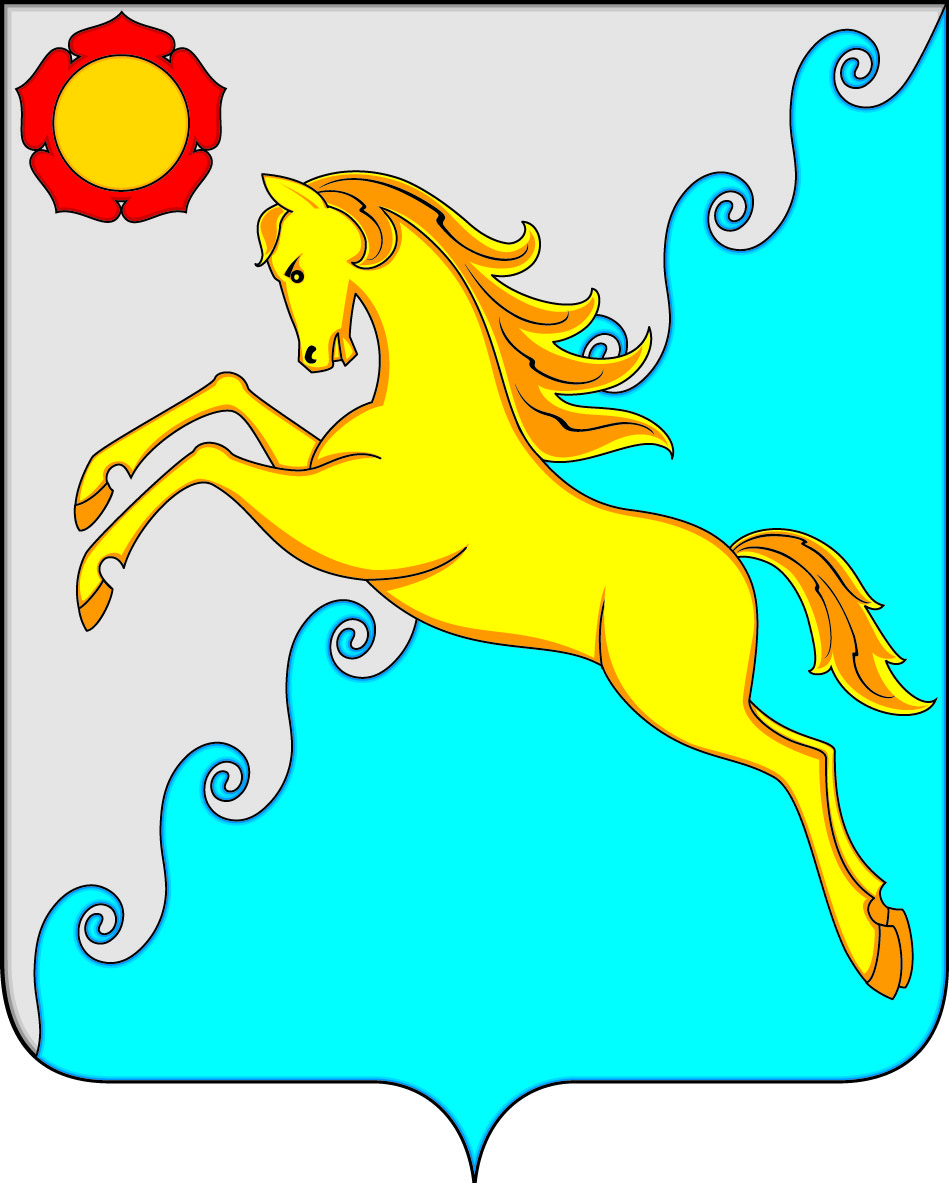 СОВЕТ ДЕПУТАТОВ УСТЬ-АБАКАНСКОГО РАЙОНА РЕСПУБЛИКИ ХАКАСИЯNНаименование должностиПериодРазмер должностного оклада(руб.)1Глава Усть-Абаканского районас 01.01.202248 9241Глава Усть-Абаканского районас 01.01.202354 4522Председатель Совета депутатовУсть-Абаканского районас 01.01.202236 6932Председатель Совета депутатовУсть-Абаканского районас 01.01.202340 839